Presseinformation»Herrgottswasser« von Dinesh BauerMeßkirch, März 2020Scheinheilig
Der neue Alpen-Krimi des Wolfratshauer Autors Dinesh BauerDer Wolfratshauser Autor Dinesh Bauer ist für seine unorthodoxen Krimis unter weiß-blauem Himmel bekannt. Mit urbayerisch-schwarzem Humor prangert er darin gesellschaftskritische Themen an und treibt diese auf die Spitze. So auch in seinem neuen Krimi »Herrgottswasser«, in dem der Wallfahrtsort Sankt Leonhard in Dietramszell zu einem Wellnesstempel umfunktioniert werden soll. Doch Ärger ist bereits vorprogrammiert, denn zu viele wollen an den krummen Geschäften um die heilige Quelle verdienen. Nach einer Bluttat in der Kirche spitzt sich die Lage zu. Reporter Lorenz Seidel und Provinz-Kommissar Quirin Berger ermitteln in einem undurchsichtigen Fall, in dem ein »heiliger Krieg« vor den Bergen droht. Unverwechselbar lässt der Autor die bayerische Lebensart in die Handlung einfließen, die von seinen liebenswerten Provinzlern und kauzigen Eigenbrödlern getragen wird. Dabei tauchen die LeserInnen in einen vielschichtigen und facettenreichen Plot voller Intrigen und düsteren Machenschaften ein.Zum BuchWunderwasser sprudelt aus den Quellen von Sankt Leonhard. Ein bayerisches Loden-Lourdes, so die Legende. Mörtel-Magnat Stocker will das Wallfahrtskirchlein in eine Wellness-Oase verwandeln. Dafür ist ihm jedes Mittel recht. Chefreporter Lorenz Seidel und Provinz-Profiler Quirin Berger haben ihre Müh und Not die perfiden Pläne zu durchkreuzen – zumal im Zeichen des Profits nicht nur mysteriöse Verbrechen, sondern auch wundersame Dinge geschehen.Der AutorServus beinand! Das Bayerische liegt mir im Blut – meine Vorfahren stammen samt und sonders aus dem weißblauen Land zwischen Inn, Isar und Loisach. Warum ich Krimis schreibe? Weil ich die bayerische Sprache, die alten Erzählungen und die echte, authentische Volksmusik mit der Muttermilch aufgesogen habe. Ein ganz spezielles, kulturelles Substrat. Meine ebenso spannenden wie spaßigen „Fallstudien“ verstehe ich als eine Art Hommage an Land und Leute. Ich liebe die lieblichen Hügel, die rauen Berge und den ebenso eigenbrötlerischen wie liebenswerten Menschenschlag, der hier lebt. Wer seine Wurzeln und seine Geschichte kennt, erkennt sich selbst. Oiso: Gnothi seauton – Dahoam is Dahoam!HerrgottswasserDinesh Bauer352 SeitenEUR 14,00 [D] / EUR 14,40 [A]ISBN 978-3-8392-2574-5Erscheinungstermin: 11. März 2020Kontaktadresse: 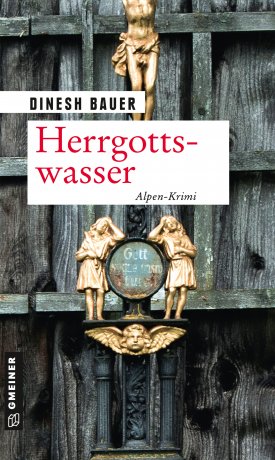 Gmeiner-Verlag GmbH Petra WendlerIm Ehnried 588605 MeßkirchTelefon: 07575/2095-153Fax: 07575/2095-29petra.wendler@gmeiner-verlag.dewww.gmeiner-verlag.de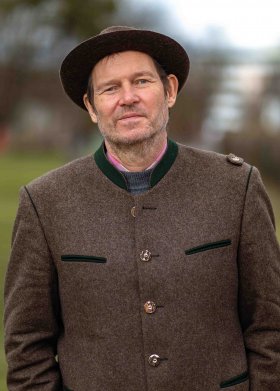 Anforderung von Rezensionsexemplaren:Dinesh Bauer »Herrgottswasser«, ISBN 978-3-8392-2574-5Absender:RedaktionAnsprechpartner									            © Andreas MrossStraßeLand-PLZ OrtTelefon / TelefaxE-Mail